О создании комиссии по осуществлениюродительского контроля за питанием обучающихсяВо исполнение Федерального закона «Об образовании в Российской Федерации» от 29.12.2012г. № 273- ФЗ, Методических рекомендаций МР 2.4.0180-20 от 18.05.2020г Роспотребнадзора Российской Федерации «Родительский контроль за организацией горячего питания детей в общеобразовательных организациях»ПРИКАЗЫВАЮ:1. Создать комиссию по проведению мероприятий родительского контроля за организацией горячего питания обучающихся МБОУ "Междуреченская оош» в 2023-2024 учебном году в следующем составе: Председатель комиссии – Мадиева А.Б. –, ответственный за  организацию питания учащихся;Члены комиссии:- Можарова Е.В.. – учитель  начальных классов,-Рязанцева А.Е. – родитель учащегося 1 класса,- Дейна ОГ.- родитель учащегося 7 класса,-2. Утвердить положение о контроле питания (приложение 1)3. Утвердить  план работы школьной комиссии по родительскому контролю за организацией питания обучающихся (приложение №1).4.Утвердить график посещения школьной столовой комиссией (родительский контроль) за организацией и качеством горячего питания обучающихся (приложение №2).5. Контроль исполнения данного приказа оставляю за собой.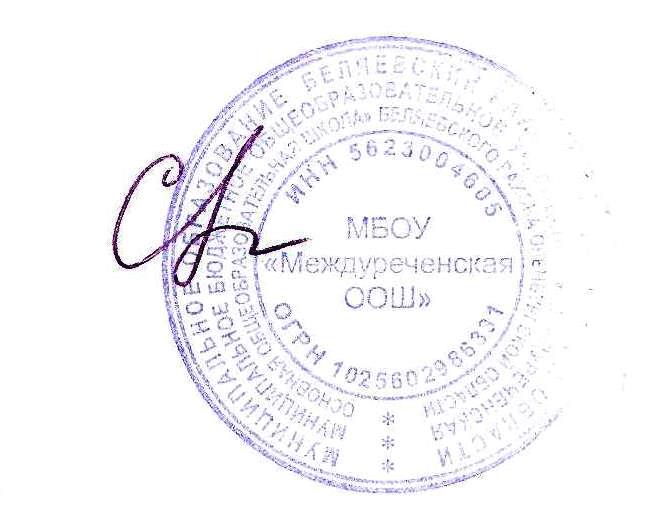 Директор школы:                            С.А. СурдинаПриложение №1ПОЛОЖЕНИЕ О КОМИССИИпо контролю за организацией и качеством питания обучающихсяМБОУ «Междуреченская оош»ОБЩИЕ ПОЛОЖЕНИЯКомиссия по контролю за организацией и качеством питания обучающихся (далее - Комиссия) является постоянно-действующим органом самоуправления для рассмотрения основных вопросов, связанных с организацией питания школьников.Под изучением вопросов организации питания понимается проведение специально созданной Комиссией наблюдений, обследований, осуществляемых в пределах своей компетенции в порядке мониторинга соблюдения работниками общеобразовательной организации правил и норм по организации питания в школе.ЦЕЛИ И ЗАДАЧИ КОМИССИИИзучение вопросов организации и качества питания обучающихся.Содействие созданию оптимальных условий и форм организации питания обучающихся.Повышение охвата обучающихся горячим питанием, культуры питания.Пропаганда принципов здорового образа жизни и полноценного питания, в том числе и за счет дополнительных внебюджетных (родительских) финансовых средств.ОСНОВНЫЕ НАПРАВЛЕНИЯ ДЕЯТЕЛЬНОСТИ КОМИССИИКомиссия:Оказывает содействие администрации образовательной организации в организации питания учащихся.Осуществляет контроль:за рациональным использованием платы за питание;за организацией приема пищи учащимися, за соблюдением порядка в столовой;за соблюдением графика работы столовой.Проводит систематические проверки по качеству и безопасности питания в соответствии с утвержденным планом работы. (Приложение №2)Организует и проводит опрос учащихся по ассортименту и качеству отпускаемой продукции и представляет полученную информацию руководителю образовательной организации.Вносит предложения администрации образовательной организации по улучшению обслуживания учащихся.Оказывает содействие администрации в проведении просветительской работы среди обучающихся и их родителей (законных представителей) по вопросам рационального питания.Привлекает родительскую общественность к организации и контролю за питанием обучающихся.ОРГАНИЗАЦИОННЫЕ ПРИНЦИПЫ РАБОТЫ КОМИССИИКомиссия по контролю над питанием создается приказом директора школы в начале учебного года, в котором определяются: состав, цели и содержание работы комиссии, утверждается план работы на учебный год.В состав комиссии по контролю питания входят представители администрации школы, педагогического коллектива, родители обучающихся, медицинский работник. Обязательным требованием является участие в ней назначенного директором школы ответственного за организацию питания учащихся.ОРГАНИЗАЦИЯ РАБОТЫ КОМИССИИ ПО КОНТРОЛЮ ЗА ПИТАНИЕМКомиссия по контролю за питанием строит свою работу в соответствии с планом работы на учебный год, определяя цели и задачи текущего контроля его сроки, подведение итогов и время на устранение отмеченных недостатков в ходе контроля.Комиссия по контролю за питанием может осуществлять свои функции вне плана (графика) работы по инициативе администрации, по жалобе, из-за нарушения нормативно-правовых актов в области защиты прав ребенка, его здоровья, питания, безопасности со стороны работников пищеблока, педагогических работников, администрации школы.Результаты контроля (экспертизы) отражаются в справке.Плановая работа комиссии по контролю за питанием должна осуществляться не реже 1 раза в месяц.Комиссия по контролю за питанием постоянно информирует о своей работе, о результатах контроля администрацию школы; педагогов и родителей на заседаниях Управляющего совета.ФУНКЦИОНАЛЬНЫЕ ОБЯЗАННОСТИ КОМИССИИ ПО КОНТРОЛЮ ЗА ПИТАНИЕМКонтроль посещений столовой обучающимися, учетом качества фактически отпущенных бесплатных завтраков и обедов.Контроль за санитарным состоянием пищеблока и обеденного зала, внешним видом и опрятностью обучающихся, принимающих пищу, заступающих на дежурство по столовой.Контроль за состоянием мебели в обеденном зале, наличием в достаточном количестве посуды, специальной одежды, санитарно-гигиенических средств, кухонного разделочного оборудования и уборочного инвентаря.Контроль за дежурством классов и педагогов в столовой.Контроль за своевременным и качественным ремонтом технологического и холодильного оборудования пищеблока, систем тепло-водо-энергообеспечения.Контроль за графиком приема пищи обучающихся во время перемен, за режимом работы столовой и буфета.Контроль за списками обучающихся, получающих талоны на бесплатное питание из бюджетных средств.Выводы, замечания и предложения комиссии по контролю за питанием должны приниматься к руководству и исполнению работниками пищеблока, администрацией школы и администрацией, организующей питание.С целью контроля за принятыми мерами по устранению отмеченных недостатков в ходе предшествующей проверки, комиссия по контролю за питанием может назначить повторную проверку.ДОКУМЕНТАЦИЯ КОМИССИИ ПО КОНТРОЛЮ ОРГАНИЗАЦИИ ПИТАНИЯКомиссия ведет журнал по учёту учащихся, состоящих на бесплатном питании.Заседания комиссии оформляются протоколом. Протоколы подписываются председателем.Папка протоколов заседания комиссии и тетрадь контроля за организацией питания хранится у заместителя председателя комиссии, ответственного за питание.Приложение 2План работы комиссии родительского контроляза организацией питания и качеством горячего питанияобучающихся МБОУ "Междуреченская ООШ»Приложение №3График посещения школьной столовой комиссией (родительский контроль) за организацией и качеством горячего питания обучающихся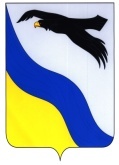 Администрациямуниципального образованияБеляевский районОренбургской областиМБОУ «Междуреченская основная общеобразовательная школа»ул. Школьная, д.  14,с. Междуречье, 461347Тел./факс: (835334) 68-1-31ПРИКАЗ №  58  от 30.08.2023МероприятияСрокиОтветственныеКонтроль за организацией питания в школе:-охват учащихся питанием; -охват учащихся льготным питанием;-доля питающихся самостоятельноежемесячночлены комиссииПроверка соответствия рациона питания согласно утвержденному менюежедневночлены комиссииПроведение мониторинга отношения учащихся к организации горячего питания в школе: - анкетирование учащихся и родителей (законных представителей); -родительский рейд по качеству горячего питания2 раза в год ежемесячночлены комиссиичлены комиссииКонтроль за качеством питания:-температура блюд; -весовое соответствие блюд; -вкусовые качества готового блюдаежемесячночлены комиссииСоблюдение санитарного состояния пищеблокаежемесячночлены комиссииСоблюдение личной гигиены учащихся перед приемом пищи ежедневно члены комиссииежедневночлены комиссииКонтроль за соблюдением норм личной гигиены работниками столовойежедневночлены комиссииПроверка соблюдения графика работы столовойежедневночлены комиссииДата  посещенияВремя посещенияФИО родителейФИО членов комиссии10.09.202310.45Рязанцева А.Е.Мадиева А.Б.06.10.202310.45Дейна О.Г.Можарова Е.В.18.11.202310.45Рязанцева А.Е.Мадиева А.Б.10.12.202310.45Дейна О.Г.Можарова Е.В.25.01.202410.45Рязанцева А.Е.Мадиева А.Б.10.02.202410.45Дейна О.Г.Можарова Е.В.14.03.202410.45Рязанцева А.Е.Мадиева А.Б.19.04.202410.45Дейна О.Г.Можарова Е.В.